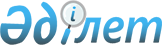 О внесении изменений в постановление Правительства Республики Казахстан от 30 июня 2007 года N 557
					
			Утративший силу
			
			
		
					Постановление Правительства Республики Казахстан от 14 мая 2009 года № 713. Утратило силу постановлением Правительства Республики Казахстан от 10 августа 2015 года № 628      Сноска. Утратило силу постановлением Правительства РК от 10.08.2015 № 628 (вводится в действие со дня его первого официального опубликования).      Правительство Республики Казахстан ПОСТАНОВЛЯЕТ : 



      1. Внести в постановление Правительства Республики Казахстан от 30 июня 2007 года № 557 "Об утверждении перечня загрязняющих веществ и видов отходов, для которых устанавливаются нормативы эмиссий и взимается плата за эмиссии в окружающую среду" (САПП Республики Казахстан, 2007 г., № 23, ст. 263) следующие изменения: 

      в заголовке и в пункте 1 слова "и взимается плата за эмиссии в окружающую среду" исключить; 



      в перечне загрязняющих веществ и видов отходов, для которых устанавливаются нормативы эмиссий и взимается плата за эмиссии в окружающую среду, утвержденном указанным постановлением: 

      в заголовке и по всему тексту слова "и взимается плата за эмиссии в окружающую среду" исключить. 



      2. Настоящее постановление вводится в действие со дня первого официального опубликования.        Премьер-Министр 

      Республики Казахстан                       К. Масимов 
					© 2012. РГП на ПХВ «Институт законодательства и правовой информации Республики Казахстан» Министерства юстиции Республики Казахстан
				